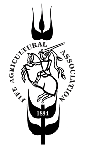 Root Competition Results 2019Fodder beet1st	A Mylius & Partners, St Fort					166t/ha2nd	J S Wilson, Balhelvie						144t/ha3rd	J M & W Turnbull, Boghall					141t/haTurnips1st	Wm Craig & Son, Kinnaird					65.18t/a2nd	HC Maitland & Partners						54.66 t/a3rd	Messrs Stewart of Kininmonth					45.34t/aThanks to all who entered and well done to those placed, above. A Mylius & Partners will receive the Danskin Perpetual Challenge Trophy for Best Overall Root Crop with the RS Walker Silver Challenge Trophy for the best Managed Field going to Wm Craig & Son. 